National Housing
Trust FundApplication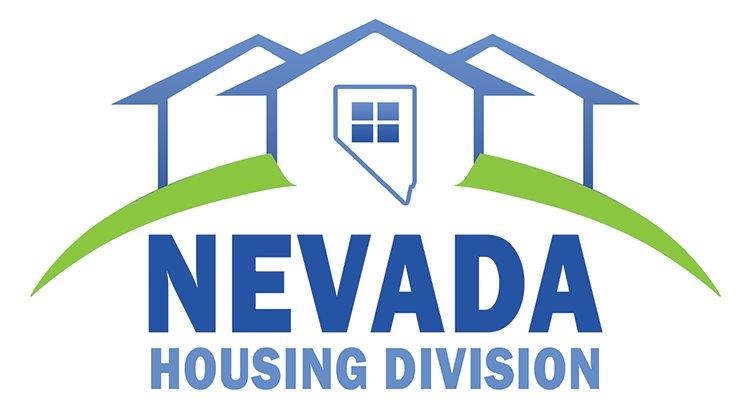 https://housing.nv.gov/NEVADA HOUSING DIVISIONNATIONAL HOUSING TRUST FUND APPLICATION
PLANNING AND HOUSING DEVELOPMENT DIVISION
NHDHTFA 04/18This is an application for financial assistance through the National Housing Trust Fund (HTF).  The application must be signed and dated.The applicant must fill out all applicable parts of the application form fully, including Exhibit A; Project Financial and Budget Spreadsheet and all other Exhibits, and include all documents and supplementary materials required. Nevada Housing Division (NHD) staff is available to assist you prior to the submission of the application.Note:	If you have submitted or are submitting a Tax Credit Application for the same project proposed in this Housing Trust Fund application, you may reference the appropriate section of the Tax Credit application within the Housing trust Fund application that contains the same information.  However, you must also submit a copy of the tax credit application with the Housing Trust Fund application for reference.GENERAL PROJECT INFORMATIONA.	Project Name and LocationB.	Project Activity (A narrative describing the project in detail must also be included)C.	Role of Applicant (check all that apply)D.	ApplicantNHD awards HTF assistance to the Applicant listed on the initial application.  Awards are not transferable without prior consent of the Agency.2.	Project CharacteristicsFor purposes of this program, multi-family is defined as any project with four or more units intended as a rental.A.	Type of UnitsB.	Site InformationC.	Construction TypeD.	Square Footage Detail for ProjectE.	Household Income Targeting of UnitsF.	Target Population of Units (indicate all types and number of units)G.	Project-Based Rent SubsidiesH.	Anticipated Value3.	Development TeamA.	General ContractorB.	ArchitectC.	ConsultantD.	Property Management CompanyE.	Accountant F.	AttorneyG.	Funding Sources 4.	Permanent Supportive HousingA.	Indicate Population(s) to be ServedB.	Provide a Detailed Explanation of the Supportive Services ProvidedC.	Complete the following for Each Supportive Service Provider (provide additional sheets if necessary)5.	SUPPORTIVE SERVICE AMENITIESA minimum of three (3) items must be selected.The following must be provided with this application	 A Description of the care services provided and/or available to low income tenants and the estimated costs of those services.  A list of the services provided at the facility, the cost of each service and a description of how the cost for the services will be funded, especially for tenants that may not have the means to pay for the level of care.  The subsidization of the services to how income tenants may be accomplished through a mixed income project in which residual income derived from the market rate units is used to subsidize the services received by the low income tenants.;	 A formal letter of intent between the owner and a qualified and experienced service agency/agencies to provide on-going services consistent with the needs of the targeted population;	 Applicants/Co-Applicants must demonstrate a minimum of three (3) years of experience providing a service or assistance to person with special needs.  The information included in the application package must demonstrate the minimum of three (3) years of experience and provide a summary of the supportive services provided to residents. Applicant/Co-applicants providing the supportive services by using an employee, must show documentation of the type of supportive service background they have, indicate what training will be provided to the employee, etc.	 Evidence that the building and unit configurations meet the specific needs of the targeted population; for the physically disabled, this includes accessibility features that may exceed the ADA standards but make a project more functional for people with a disability;	 Certification from an architect or the Applicant that the accessible units and common areas meet or exceed Federal Fair Housing Accessibility Guidelines. (Only required for projects serving individuals with physical disabilities.)6.	Project Timetable A.	Provide the following Project Milestone Date Estimates/Actuals for the Project7.	Notes and Other information8.	Applicant CertificationsA.	The Undersigned Hereby acknowledges the following:1.	That this application and all Exhibits provided by NHD to applicants for funding, including all sections herein relative to project costs, operating costs, and determinations of the amount of assistance necessary to make the project financially feasible, is provided only for the convenience of NHD in reviewing applications; that completion hereof in no way guarantees eligibility for the funding; and that any notations herein describing the requirements are offered only as general guides and not as legal authority;2.	That the undersigned is responsible for ensuring that the proposed project will, in all respects, satisfy all applicable requirements of the HTF program and any other requirements imposed upon it by NHD at the time of commitment, should one be issued;3.	That NHD may request or require changes in the information submitted herewith, and may substitute actual figures for any estimated figures provided therein by the undersigned and may commit assistance, if any, in an amount different from the amount requested;4.	That commitments are not transferable without prior approval by NHD;5.	That the requirements for applying for assistance and the terms of any commitment thereof is subject to change at any time by federal or state law, federal, state or NHD regulation, or other binding authority.6.	That a commitment will be subject to certain conditions to be satisfied prior to closing and disbursement of funds.7.	That the undersigned provides NHD the right to exchange information with other parties as deemed appropriate by NHD.B.	Further, the Undersigned Hereby Certifies the Following1.	The applicant shall not, in the provision of services, or in any other manner, discriminate against any person on the basis of race, color, creed, religion, sex, national origin, age, familial status or handicap; and2.	The applicant shall ensure that all construction complies with the accessible and adaptive design and construction requirements of the Fair Housing Act.3.	That, to the best of its knowledge and belief, all information provided herein or in connection herewith is true and correct and all estimates are reasonable and can be obtained from any source named herein.4.	That it will at all times indemnify and hold harmless NHD against all losses, costs, damages, expenses, and liabilities of any nature or indirectly resulting from, arising out of or relating to NHD’s acceptance, consideration, approval, or disapproval of this request and the issuance or non-issuance of HTF assistance in connection herewith; and5.	That HTF funds will be used for eligible activities and costs as described in 24 CFR 93.201 and 93.202, and will not be used for prohibited activities, as described in 24 CFR 93.204.6.	That all eligible HTF-assisted housing units will comply with all HTF requirements. That the applicant, developer, sponsor, contractor, or any other member of the development team, including any of their owners, partners, or board members have been convicted of, entered an agreement for immunity from prosecution for, or plead guilty, including a plea of nolo contendere, to a crime of dishonesty, moral turpitude, fraud, bribery, payment of illegal gratuities, perjury, false statement, racketeering, blackmail, extortion, falsification or destruction of records, nor are they currently debarred from contracting opportunities by any agency of the federal or state of Nevada governments.IN WITNESS WHEREOF, the undersigned, being a duly authorized agent of the Applicant, has caused this document to be executed in its name on this      day of      , 20     .The undersigned, being duly authorized, hereby declares and affirms under the penalties of perjury that the information contained in this application is, to the best of his/her knowledge and belief, in all things complete, true, and correct, and accurately describes the proposed project.  Misrepresentations of any kind will be grounds for denial or loss of HTF.NATIONAL HOUSING TRUST FUND Application PREFERENCES AND SELECTION CRITERIA Checklist Preferences and Selection Criteria Funds may be used to support New Construction and Rehabilitation for purposes of increasing the supply of affordable rental units serving persons with Extremely Low Income (ELI). Increase the availability of housing with supportive services, including for Veterans Create additional transitional and permanent supportive housing, including rapid re-housing program. Funding of rehabilitation projects that add units to the affordable housing inventory will be prioritized over 	rehabilitation projects that only preserve existing subsidized, affordable rental housing. Maximum of twenty (20) NHTF units overall per project. Rent for HTF units must not exceed the HTF Rent Limits published by HUD for the State of Nevada (See Exhibit 	2). 100% of eligible NHTF units must serve persons with Extremely Low Income (ELI). In accordance with HTF regulations, up to 10% of the State’s HTF allocation may be used for administration. Rehabilitation Standards – See Exhibit 3 of the HTF Allocation Plan.Applicants must meet the requirements of the following Sections of the QAP if awarded Tax Credits: Section 1 “Annual Plan General Information”, sub-section 1.2 “Completeness and Consistency of Tax Credit Applications” Section 2 “Schedule of Key Dates” Section 4 “Guiding Principles and Priorities” Section 12 “Mandatory Project Requirements Section 13 “Pre-Scoring Threshold Requirements” Section 14 “Project Scoring” Eligible Applicant / Recipients Eligible applicants/recipients of the HTF include nonprofit and for-profit developers and public housing agencies consistent with the QAP, which meets the requirements of 24 CFR §91.320(k)(5)(ii) and §93.2 Recipient: Demonstrates ability and financial capacity to complete activities; Makes acceptable assurances they will comply with all HTF requirements during the entire affordability period;Application Requirements: Complete with all supporting documentation Contain a description of the eligible activities to be conducted with HTF funds as required in §93.200 Tenant Selection Policies will be in compliance with all provisions of 24 CFR 93.350 and CFR 93.303.1830 College Parkway, Suite 200Carson City, NV  89706775.687.2240 Phone775.687.4040 Fax800.227.4960 Toll Free3300 West Sahara Avenue, Suite 300Las Vegas, NV  89102702.486.7220 Phone702.486.7227 Fax888.486.8775 Toll FreeAllocation YearApplication Cycle (Deadline)Application DateAmount of HTF Assistance RequestedProject Legal Name
     Project Legal Name
     Project Legal Name
     Project Legal Name
     Site Address
     City
     ZIP CodeCounty
     Legal DescriptionLegal DescriptionLegal DescriptionLegal Description New Construction of multifamily rental housing;  Acquisition/Rehab of existing multifamily rental property (See Exhibit 3 – Rehabilitation Standards HTF Allocation Plan); Adaptive Reuse of existing non-residential building(s) which create new multifamily housing.  Operating Cost Assistance is being requested in addition to the Project Activity indicated above.
 Developer	 Contractor	 Sponsor 	 Other (specify)       Limited Partnership	  Limited Liability Co 	 Non-Profit Corporation	 General Partnership	
 Local Government	  Housing Authority	 Corporation		 Tribal Government	Other (specify) Limited Partnership	  Limited Liability Co 	 Non-Profit Corporation	 General Partnership	
 Local Government	  Housing Authority	 Corporation		 Tribal Government	Other (specify) Limited Partnership	  Limited Liability Co 	 Non-Profit Corporation	 General Partnership	
 Local Government	  Housing Authority	 Corporation		 Tribal Government	Other (specify) Limited Partnership	  Limited Liability Co 	 Non-Profit Corporation	 General Partnership	
 Local Government	  Housing Authority	 Corporation		 Tribal Government	Other (specify) Limited Partnership	  Limited Liability Co 	 Non-Profit Corporation	 General Partnership	
 Local Government	  Housing Authority	 Corporation		 Tribal Government	Other (specify) Limited Partnership	  Limited Liability Co 	 Non-Profit Corporation	 General Partnership	
 Local Government	  Housing Authority	 Corporation		 Tribal Government	Other (specify) Limited Partnership	  Limited Liability Co 	 Non-Profit Corporation	 General Partnership	
 Local Government	  Housing Authority	 Corporation		 Tribal Government	Other (specify)Applicant will be the final ownership entity	 Yes 	 NoApplicant will be the final ownership entity	 Yes 	 NoApplicant will be the final ownership entity	 Yes 	 NoApplicant will be the final ownership entity	 Yes 	 NoApplicant will be the final ownership entity	 Yes 	 NoApplicant will be the final ownership entity	 Yes 	 NoApplicant will be the final ownership entity	 Yes 	 NoLegal Name of Applicant
     Legal Name of Applicant
     Applicant Federal Taxpayer ID
     Applicant Federal Taxpayer ID
     Applicant Federal Taxpayer ID
     Applicant Federal Taxpayer ID
     Applicant Federal Taxpayer ID
     Street Address
     Street Address
     Street Address
     City
     City
     State
     ZIP Code
     Contact Person
     Contact Person
     Applicant Entity DUNS NumberApplicant Entity DUNS NumberApplicant Entity DUNS NumberApplicant Entity DUNS NumberApplicant Entity DUNS NumberTelephone Number
     Email Address
     Email Address
     Email Address
     Fax Number
     Fax Number
     Fax Number
     If the Applicant will not retain ownership of the project, briefly describe the plan and timing for disposition
     If the Applicant will not retain ownership of the project, briefly describe the plan and timing for disposition
     If the Applicant will not retain ownership of the project, briefly describe the plan and timing for disposition
     If the Applicant will not retain ownership of the project, briefly describe the plan and timing for disposition
     If the Applicant will not retain ownership of the project, briefly describe the plan and timing for disposition
     If the Applicant will not retain ownership of the project, briefly describe the plan and timing for disposition
     If the Applicant will not retain ownership of the project, briefly describe the plan and timing for disposition
      Apartments	  Townhomes 	 Other	     Number of SitesSite Area Size (in acres or square feet)      Current Zoning Owned  	 LeasedCheck all utilities which are presently located up to or on the site Public Water 	 Private Well 	 Public Sewer	 Private Septic 	 Electric	 Natural GasCheck all utilities which are presently located up to or on the site Public Water 	 Private Well 	 Public Sewer	 Private Septic 	 Electric	 Natural GasCheck all utilities which are presently located up to or on the site Public Water 	 Private Well 	 Public Sewer	 Private Septic 	 Electric	 Natural GasCheck all utilities which are presently located up to or on the site Public Water 	 Private Well 	 Public Sewer	 Private Septic 	 Electric	 Natural GasIndicate any environmental factors present or in close proximity impacting this site, or  None	 100-year floodplain 	 Hazardous waste		 High tension wires	 High noise level  Wetlands		 Airport	 RR tracks within 300 feet 	 Industrial Site  	 Creek, river or lake frontageIndicate any environmental factors present or in close proximity impacting this site, or  None	 100-year floodplain 	 Hazardous waste		 High tension wires	 High noise level  Wetlands		 Airport	 RR tracks within 300 feet 	 Industrial Site  	 Creek, river or lake frontageIndicate any environmental factors present or in close proximity impacting this site, or  None	 100-year floodplain 	 Hazardous waste		 High tension wires	 High noise level  Wetlands		 Airport	 RR tracks within 300 feet 	 Industrial Site  	 Creek, river or lake frontageIndicate any environmental factors present or in close proximity impacting this site, or  None	 100-year floodplain 	 Hazardous waste		 High tension wires	 High noise level  Wetlands		 Airport	 RR tracks within 300 feet 	 Industrial Site  	 Creek, river or lake frontage Site-Built	 Modular* 	 Panelized*	 Other*      *If not site-built, provide manufacturer and manufacturing location	 Site-Built	 Modular* 	 Panelized*	 Other*      *If not site-built, provide manufacturer and manufacturing location	 Site-Built	 Modular* 	 Panelized*	 Other*      *If not site-built, provide manufacturer and manufacturing location	 Site-Built	 Modular* 	 Panelized*	 Other*      *If not site-built, provide manufacturer and manufacturing location	Number of Residential BuildingsNumber of StoriesElevator Yes 	 NoControlled Access/Security Building Yes 	 NoList all other property Amenities List all other property Amenities List all other property Amenities List all other property Amenities Total Residential Square FootageTotal Common Area Square FootageTotal Parking Square FootageTotal Number of Parking SpacesTotal Commercial Area Square FootageTotal Other Square Footage (specify)      Total Project Square FootageTotal number of residential units serving households at or below 30% area median income.Total number of residential units serving households above 30% area median income, including market rate.Total number of units in this project. Family (     ) Unit(s) =      %) Disabled (     ) Unit(s) =      %) Senior Restricted (     ) Unit(s) =      %) Homelessness (     ) Unit(s) =      %) Check here if the Project will not be receiving any project-based rent subsidies. Check here if the Project will not be receiving any project-based rent subsidies. Check here if the Project will not be receiving any project-based rent subsidies.Number of UnitsApproval DateUSDA Rural DevelopmentHUD Project-Based VouchersOtherWhat is the anticipated value of the property after project completionSource to support anticipated value (please provide a copy of the documentation) Appraisal	 Tax assessed value	 Other (please explain)      Company Name
     Company Name
     Contact PersonContact PersonContact PersonContact PersonContact PersonMailing AddressMailing AddressMailing AddressCityCityStateZIP CodeTelephone NumberFax NumberFax NumberFax NumberEmail AddressEmail AddressEmail AddressCompany NameCompany NameContact PersonContact PersonContact PersonContact PersonContact PersonMailing AddressMailing AddressMailing AddressCityCityStateZIP CodeTelephone NumberFax NumberFax NumberFax NumberEmail AddressEmail AddressEmail AddressCompany NameCompany NameContact PersonContact PersonContact PersonContact PersonContact PersonMailing AddressMailing AddressMailing AddressCityCityStateZIP CodeTelephone NumberFax NumberFax NumberFax NumberEmail AddressEmail AddressEmail AddressCompany NameCompany NameContact PersonContact PersonContact PersonContact PersonContact PersonMailing AddressMailing AddressMailing AddressCityCityStateZIP CodeTelephone NumberFax NumberFax NumberFax NumberEmail AddressEmail AddressEmail AddressCompany NameCompany NameContact PersonContact PersonContact PersonContact PersonContact PersonMailing AddressMailing AddressMailing AddressCityCityStateZIP CodeTelephone NumberFax NumberFax NumberFax NumberEmail AddressEmail AddressEmail AddressCompany NameCompany NameContact PersonContact PersonContact PersonContact PersonContact PersonMailing AddressMailing AddressMailing AddressCityCityStateZIP CodeTelephone NumberFax NumberFax NumberFax NumberEmail AddressEmail AddressEmail AddressName of Lender/SourceContact NameContact NameTelephone NumberTelephone NumberTelephone NumberMailing AddressMailing AddressCityCityStateZIP CodeSource Conventional	 CDBG	 FHLB AHP	 Bond		 Home Non-Qual/Non Recourse	 Owner Equity	 Local Government	 FederalSource Conventional	 CDBG	 FHLB AHP	 Bond		 Home Non-Qual/Non Recourse	 Owner Equity	 Local Government	 FederalSource Conventional	 CDBG	 FHLB AHP	 Bond		 Home Non-Qual/Non Recourse	 Owner Equity	 Local Government	 Federal LIHTC	 Private(Other)	 Other  LIHTC	 Private(Other)	 Other  LIHTC	 Private(Other)	 Other Type
 Amortizing Loan		 Balloon	 Deferred Loan	 Forgivable Loan
 Grant			 Owner Equity	 Other (specify)      Type
 Amortizing Loan		 Balloon	 Deferred Loan	 Forgivable Loan
 Grant			 Owner Equity	 Other (specify)      Type
 Amortizing Loan		 Balloon	 Deferred Loan	 Forgivable Loan
 Grant			 Owner Equity	 Other (specify)       Construction or Bridge Financing Permanent Financing Construction or Bridge Financing Permanent Financing Construction or Bridge Financing Permanent FinancingName of Lender/SourceContact NameContact NameTelephone NumberTelephone NumberTelephone NumberMailing AddressMailing AddressCityCityStateZIP CodeSource Conventional	 CDBG	 FHLB AHP	 Bond		 Home Non-Qual/Non Recourse	 Owner Equity	 Local Government	 FederalSource Conventional	 CDBG	 FHLB AHP	 Bond		 Home Non-Qual/Non Recourse	 Owner Equity	 Local Government	 FederalSource Conventional	 CDBG	 FHLB AHP	 Bond		 Home Non-Qual/Non Recourse	 Owner Equity	 Local Government	 Federal LIHTC	 Private(Other)	 Other  LIHTC	 Private(Other)	 Other  LIHTC	 Private(Other)	 Other Type
 Amortizing Loan		 Balloon	 Deferred Loan	 Forgivable Loan
 Grant			 Owner Equity	 Other (specify)      Type
 Amortizing Loan		 Balloon	 Deferred Loan	 Forgivable Loan
 Grant			 Owner Equity	 Other (specify)      Type
 Amortizing Loan		 Balloon	 Deferred Loan	 Forgivable Loan
 Grant			 Owner Equity	 Other (specify)       Construction or Bridge Financing Permanent Financing Construction or Bridge Financing Permanent Financing Construction or Bridge Financing Permanent FinancingName of Lender/SourceContact NameContact NameTelephone NumberTelephone NumberTelephone NumberMailing AddressMailing AddressCityCityStateZIP CodeSource Conventional	 CDBG	 FHLB AHP	 Bond		 Home Non-Qual/Non Recourse	 Owner Equity	 Local Government	 FederalSource Conventional	 CDBG	 FHLB AHP	 Bond		 Home Non-Qual/Non Recourse	 Owner Equity	 Local Government	 FederalSource Conventional	 CDBG	 FHLB AHP	 Bond		 Home Non-Qual/Non Recourse	 Owner Equity	 Local Government	 Federal LIHTC	 Private(Other)	 Other  LIHTC	 Private(Other)	 Other  LIHTC	 Private(Other)	 Other Type
 Amortizing Loan		 Balloon	 Deferred Loan	 Forgivable Loan
 Grant			 Owner Equity	 Other (specify)      Type
 Amortizing Loan		 Balloon	 Deferred Loan	 Forgivable Loan
 Grant			 Owner Equity	 Other (specify)      Type
 Amortizing Loan		 Balloon	 Deferred Loan	 Forgivable Loan
 Grant			 Owner Equity	 Other (specify)       Construction or Bridge Financing Permanent Financing Construction or Bridge Financing Permanent Financing Construction or Bridge Financing Permanent FinancingName of Lender/SourceContact NameContact NameTelephone NumberTelephone NumberTelephone NumberMailing AddressMailing AddressCityCityStateZIP CodeSource Conventional	 CDBG	 FHLB AHP	 Bond		 Home Non-Qual/Non Recourse	 Owner Equity	 Local Government	 FederalSource Conventional	 CDBG	 FHLB AHP	 Bond		 Home Non-Qual/Non Recourse	 Owner Equity	 Local Government	 FederalSource Conventional	 CDBG	 FHLB AHP	 Bond		 Home Non-Qual/Non Recourse	 Owner Equity	 Local Government	 Federal LIHTC	 Private(Other)	 Other  LIHTC	 Private(Other)	 Other  LIHTC	 Private(Other)	 Other Type
 Amortizing Loan		 Balloon	 Deferred Loan	 Forgivable Loan
 Grant			 Owner Equity	 Other (specify)      Type
 Amortizing Loan		 Balloon	 Deferred Loan	 Forgivable Loan
 Grant			 Owner Equity	 Other (specify)      Type
 Amortizing Loan		 Balloon	 Deferred Loan	 Forgivable Loan
 Grant			 Owner Equity	 Other (specify)       Construction or Bridge Financing Permanent Financing Construction or Bridge Financing Permanent Financing Construction or Bridge Financing Permanent FinancingName of Lender/SourceContact NameContact NameTelephone NumberTelephone NumberTelephone NumberMailing AddressMailing AddressCityCityStateZIP CodeSource Conventional	 CDBG	 FHLB AHP	 Bond		 Home Non-Qual/Non Recourse	 Owner Equity	 Local Government	 FederalSource Conventional	 CDBG	 FHLB AHP	 Bond		 Home Non-Qual/Non Recourse	 Owner Equity	 Local Government	 FederalSource Conventional	 CDBG	 FHLB AHP	 Bond		 Home Non-Qual/Non Recourse	 Owner Equity	 Local Government	 Federal LIHTC	 Private(Other)	 Other  LIHTC	 Private(Other)	 Other  LIHTC	 Private(Other)	 Other Type
 Amortizing Loan		 Balloon	 Deferred Loan	 Forgivable Loan
 Grant			 Owner Equity	 Other (specify)      Type
 Amortizing Loan		 Balloon	 Deferred Loan	 Forgivable Loan
 Grant			 Owner Equity	 Other (specify)      Type
 Amortizing Loan		 Balloon	 Deferred Loan	 Forgivable Loan
 Grant			 Owner Equity	 Other (specify)       Construction or Bridge Financing Permanent Financing Construction or Bridge Financing Permanent Financing Construction or Bridge Financing Permanent FinancingName of Lender/SourceContact NameContact NameTelephone NumberTelephone NumberTelephone NumberMailing AddressMailing AddressCityCityStateZIP CodeType
 Amortizing Loan		 Balloon	 Deferred Loan	 Forgivable Loan
 Grant			 Owner Equity	 Other (specify      Type
 Amortizing Loan		 Balloon	 Deferred Loan	 Forgivable Loan
 Grant			 Owner Equity	 Other (specify      Type
 Amortizing Loan		 Balloon	 Deferred Loan	 Forgivable Loan
 Grant			 Owner Equity	 Other (specify       Construction or Bridge Financing Permanent Financing Construction or Bridge Financing Permanent Financing Construction or Bridge Financing Permanent FinancingHow many units in the Project will be set aside and rented as permanent supportive housing to individuals with special needs?        Chronic or persistently mentally ill	 Chemically dependent		 Developmentally disabled	
 Frail elderly			 Physically disabled		 Long-term homelessCompany NameCompany NameContact PersonContact PersonContact PersonContact PersonContact PersonMailing AddressMailing AddressMailing AddressCityCityStateZIP CodeTelephone NumberFax NumberFax NumberFax NumberEmail AddressEmail AddressEmail AddressCompany NameCompany NameContact PersonContact PersonContact PersonContact PersonContact PersonMailing AddressMailing AddressMailing AddressCityCityStateZIP CodeTelephone NumberFax NumberFax NumberFax NumberEmail AddressEmail AddressEmail AddressWill participation in supportive services be mandatory for your tenants? Yes	 NoDo monthly rents include the cost of the supportive services? Yes	 NoWill the property be staffed by Services Personnel? This does not include maintenance or security staff. Yes	 NoIf yes, the project will be staffed       hours per day,       days per week by services personnelIf yes, the project will be staffed       hours per day,       days per week by services personnelEligible Scoring CriteriaExplanationExplanationMaximum PointsSupportive Services ProvidedA minimum of three (3) Services must be selecteda.TransportationDedicated free transportation for residents in support of medical and social service needs 3 days per week		 5 days per week3 days/week = 15 days/week = 2Supportive Services ProvidedA minimum of three (3) Services must be selectedb.On-Site Service CoordinatorResponsibilities must include, but are not limited to:  (a) providing tenants with information about available services in the community, (b) assisting tenants to access services through referral and advocacy, (c) arranging access for acute and emergency care, (d) arranging access to transportation, and/or organizing community-building and/or other enrichment activities for tenants (such as holiday events, tenant council, etc.) 20 hours per week	 40 hours per week20 hours/week = 240 hours/week = 3Supportive Services ProvidedA minimum of three (3) Services must be selectedc.Health and Wellness Services and ProgramsRequirements include but are not limited to such services and programs shall that will provide individualized support to tenants (not group classes) and will be provided by licensed individuals or organizations.  For Example this may include:  substance abuse counseling, outreach and engagement, crisis prevention and intervention, opportunities for social support and peer support, mental counseling/therapy, physical therapy programs, exercise programs.  Minimum of 60 hours of services per year in total provided3Supportive Services ProvidedA minimum of three (3) Services must be selectedd.Adult Education and Skill Building ClassesRequirements include but are not limited to:  financial literacy, computer training, home buyer education, GED, resume building, ESL, nutrition, independent living skills training, health information/awareness, art, parenting, on-site food cultivation and preparation.  Minimum of 40 hours instruction each year (20 hours for small developments of less than 40 units)3Supportive Services ProvidedA minimum of three (3) Services must be selectede.Job Training Support ServicesEmployment Services and/or Job Skill Support provided to residents2ActivityDate (MM/DD/YY)AcquisitionZoning/Plat ApprovalTax Abatement ApprovalEnvironmental Review StartSite Plan/Variance ApprovalBuilding PermitClosing and Disbursement of Bridge or Pre-Development FinancingClosing and Disbursement of Construction FinancingConstruction StartConstruction CompletionStart Lease-Up / Rent-up of Rental UnitsStabilized Occupancy of Rental UnitsClosing and Disbursement of Permanent FinancingPlease provide in the space any additional or clarifying informationPrint Legal Name of ApplicantBy (Print Name of Authorized Representative)TitleSignatureSignatureDate